NAME:HOME CLASS:Middle School Challenge				Senior School Challenge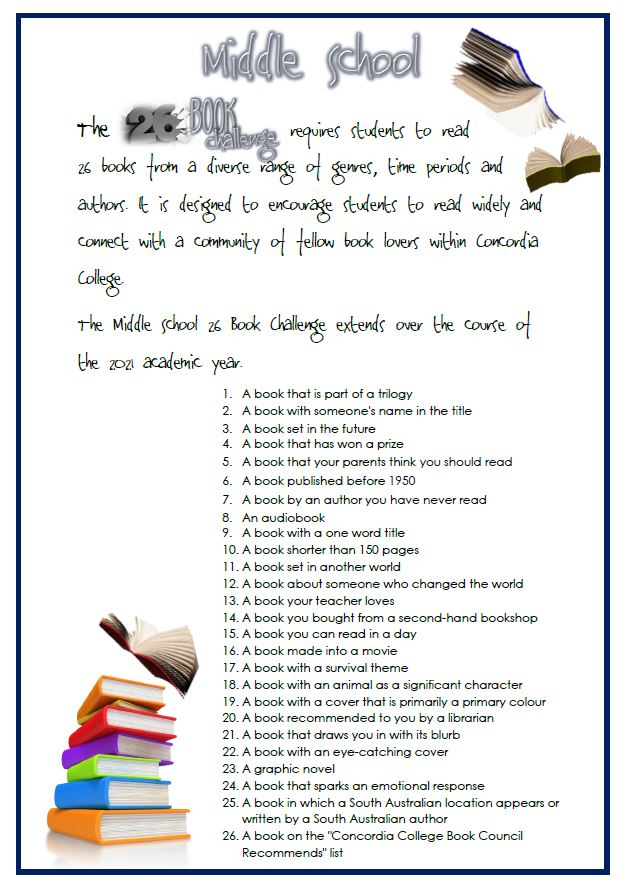 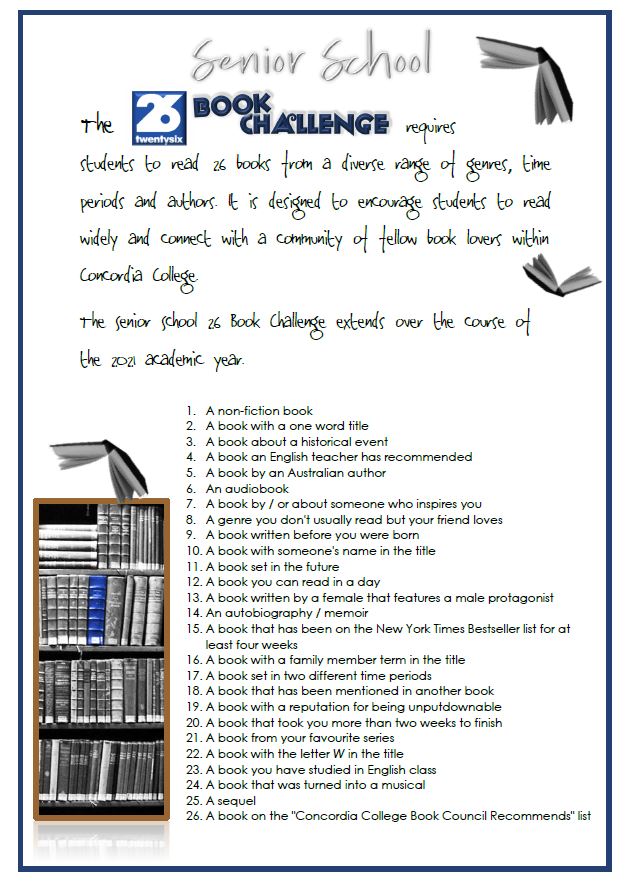 Challenge categoryBook title and authorDate1.2.3.4.5.6.7.8.9.10.11.12.Challenge categoryBook title and authorDate13.14.15.16.17.18.19.20.21.22.23.26.